Aktion der PSI-Mediothek  zum            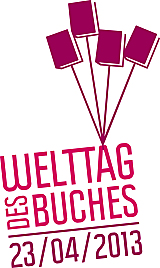 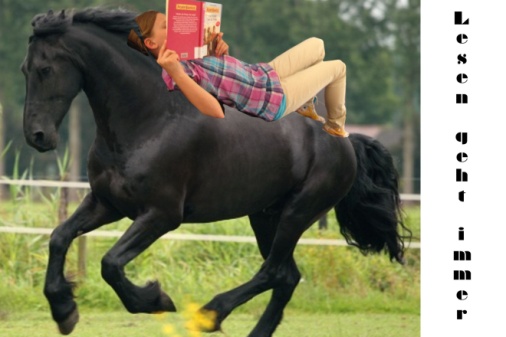 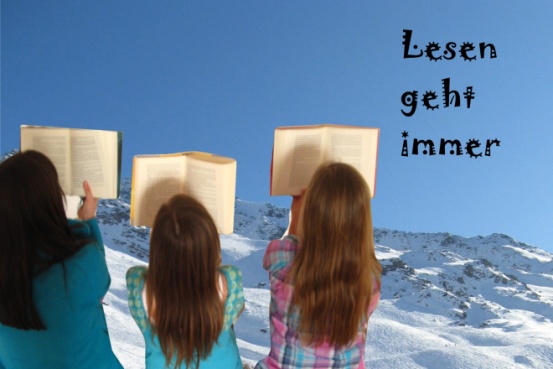 unser Motto:„Lesen geht immer“Sendet bis zum 30. April 2013 ein eigenes Bild zu diesem Thema anpsi-mediothek@gmx.deDie besten Bilder (Auch Collagen) werden veröffentlicht und prämiert. (Bitte Urheberrechte und Persönlichkeitsrechte beachten.)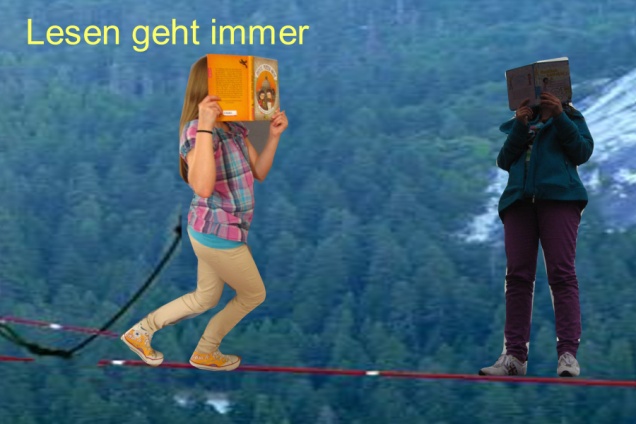 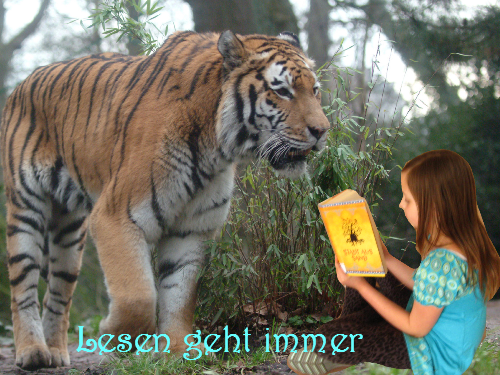 